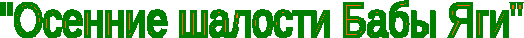 Ход праздникаХОРОВОД-- Вход детей на праздник Сбросили ромашкиБелые рубашкиВерная примета,Что уходит лето!Не хотят, как видно,Умницы ромашки,Чтобы дождь осеннийНамочил рубашки.Солнышко усталое, плохо греешь ты.Желтые да  красные  кружатся листы.В шелесте, да в шорохе наш осенний сад,На дорожках пестрые листики  лежат.Бродит в роще листопадПо кустам и кленам.Скоро он заглянет в садЗолотистым звоном.Соберем из листьев веерЯркий и красивыйПробежит по листьям ветерЛегкий и игривый.И послушно ветру в следЛистья улетают.Значит, лета больше нет,Осень наступает.Баба Яга: (влетает под музыку):Что за сборище такое?Почему веселый смех?Я вам праздничек устрою-Разгоню сейчас же всех!Ух, какая же я злая!Я вас всех перепугаю:Вы должны меня бояться….Не советую я вамНа глаза мне попадаться.Ух, меня вы не боитесьНу, тогда вы все держитесь!!!!- А чего это вы тут празднуете? Приход осени? А-а, я знаю что это. Это такое время года, когда все распускается, птички вьют гнезда, иногда идет снег, его ещё называют грибным, и появляется радуга. Правильно?Ведущий:Ну, Баба-Яга, и насмешила, все времена года перепутала. Вот послушай, что такое осень!Стихи детей:Вот художник, так художникВсе леса позолотил.Даже самый сильный дождикЭту краску не отмыл.Гнезда черные пусты.Меньше сделались кусты,Ветер листья носит:Осень, осень, осень!Ветки голые стучат,Галки черные кричатВ тучах редко просинь-Наступила осень.Льдинка хрустнет звонко,Крикнет птица тонко.Будто есть попросит-Наступила осень. ПЕСНЯ «Баба-Яга:Я теперь все поняла про осень. Давайте-ка, я проверю, все ли ребята знают об этой времени года.Ведущий:Темная ты, Баба-Яга, не об этой времени года, а об этом времени года.Баба-Яга:Ну, ладно, старая стала, забыла, одичала. Ну, что ребята, готовы загадки отгадывать?Загадки:Пусты поля, мокнет земля,Дождь поливает, когда это бывает? (Осень.)Редко видим в небе просинь,Тучи, дождь, ведь это… (Осень.)Зелены лишь иглы сосен –Красить их боится … (Осень.)Красит рыжим, алым, синим,Разбавляет краски ливнем,Чтобы вышло разноцветным,Но совсем не так, как летом.Отгадать загадку просим:Кто художник этот? (Осень.)Стихи детей:Осень! Славная пора!Любит осень детвора.И морковку, и салат-Все поспело для ребят.Здесь мы праздник радостныйРадостно встречаем.Приходите же, ждем тебя,Осень золотая.Баба-Яга:- Так вы осень ждете, а она прийти к вам не сможет много дел в лесу.(раскаты грома, ум дождя)- Слышите, прогремел осенний гром и пошел дождь. Это осень вам свой осенний привет.Танец «Дождик»Ведущий:На полянке появились лужи. Нам нужно пройти на другую сторону полянки. Для этого вы по очереди обуваете калоши и бегите вокруг лужи.КОНКУРС « ЛУЖИ»Баба-Яга:Погоду может забирать себе, а я возьму гостинцы, которые вам осень прислала. (Забирает корзинку.) Не отдам, пока загадки про урожай не отгадаете.Ведущий:- Ребята, ох и вредная эта Баба-Яга, отгадаем загадки?Баба Яга:В огороде вырастаю,А когда я созреваюВарят из меня томат,В щи кладут и так едят. (Помидор.)Летом в огороде, свежие, зеленые,А зимою – в бочке, крепкие, соленые. (Огурец.)Полосатое ядро,Кумачовое нутро,Хвостик, как у хрюшки,В виде завитушки. (Арбуз.)Как надела 100 рубах –Захрустела на зубах. (Капуста.)В лесу на одной ножкеВыросла лепешка. (Гриб.)Золотая голова, велика, тяжела.Золотая голова, отдохнуть прилеглаГолова велика, только шея тонка. (Тыква.)На траве – траваПод землей голова. (Свекла.)Никого не огорчаюА всех плакать заставляю. (Лук.)Выкинула косу за окошко ловко,Наступает осень, выдернут… (Морковку.)Кругленькие братцы в домике ютятсяВ домике зеленом им совсем не плохо.Варят их в бульоне и зовут…(Горохом.)Закутан ребенок в сорок пеленок. (Капуста.)Баба-Яга:Загадки умеете отгадывать. Это факт! А вот скажите мне, пожалуйста, когда лучше собирать яблоки?(Ответы ребят.)Баба-Яга:А вот и нет! Когда собака привязана!Я её специально по вечерам отвязываю.Ведущий:Ну, ты, Баба-Яга, даешь! Хулиганишь понемногу! Ай-ай-ай!Баба-Яга:Да нет – это я пошутила! И вообще я – ласковая, добрая и пушистая! Мур-р!Ведущий:- Что-то в это верится с трудом.- Ну, если ты такая добрая, то хотя бы верни корзинку с гостинцами.Ведь, ребята все загадки отгадали! Договор, дороже денег!Баба-Яга:- Ладно, отдам! (Отдает корзинку.)- Только давайте еще повеселимся Одичала я совсем в лесу, а у вас так весело.Ведущий:- А никто не собирается расходиться.Баба-Яга:- Вот и хорошо, вот и ладненько. Сейчас я вам устрою испытания. Сейчас мы будем собирать лук…КОНКУРС «СОБЕРИ УРОЖАЙ»Участвуют две команды, по сигналу первый участник бежит к «грядке» (обруч с луком) берёт луковицу и несет в ведро своей команды и т.д.(в ходе конкурса Баба Яга мешает ребятам)Ведущий:- Баба Яга опять хулиганишь?Баба-Яга:- Какие вы! Шуток не понимаете! А может, они мне сами корзину отдадут! Они же умненькие, добренькие, сознательные! А? У них родители есть, они им еще купят. А у меня никого нет! Вот представь: все приходят в лес с пустыми корзинками, чтобы набрать грибов, ягод. А я, наоборот, в лес приду уже с полной корзинкой! Красота! Вот удивлю всех!Ведущий:Баба-Яга, какая же ты фантазерка!Баба-Яга:Да, я мечтательная натура!Ведущий:Баба-Яга, мечтай себе на здоровье, только конкурсы нам не мешай проводить! Итак, конкурс!КОНКУРС «РЕПКА»Участвуют две команды по 7 человек. Это дед, бабка, Жучка, внучка, кошка и мышка. У противоположной стены зала два стульчика. На каждом стульчике сидит «репка» (ребенок) Игру начинает дед. По сигналу он бежит к «репке», обегает ее, и возвращается, за него цепляется (берет за талию) бабка, и они продолжают бег вдвоем, вновь обегают репку и бегут назад и т.д. В конце игры за мышку цепляется «репка». Выигрывает та команда, которая быстрее вытянула «репку»Ведущий:- Баба Яга, а хочешь с нами поиграть? Вот мы и посмотрим, какая ты умница.Вы друг другу помогайте,На вопросы отвечайтеТолько "Да" и только "Нет"Дружно дайте мне ответ:Если "нет" вы говорите,То ногами постучите,Если говорите "Да",В ладоши хлопайте тогдаИГРА "Да" и "Нет"Осенью идут дожди.Ждет весна нас впереди.Целый день мели метели.Птицы с юга прилетелиЛист кленовый опадает.Ландыш белый расцветает.Яблоки в саду поспели.В роще соловьи запели.На полях лежит туманВ огороде лишь бурьян.Дни становятся длиннееСкоро будет холоднее.Лужи стали замерзать.Птицы стали улетатьВедущий:- Ну, что Баба-Яга, “утерли” тебе ребята нос?Баба-Яга:- А у меня насморка нет, и носового платка тоже. И вообще я такая несчастная, одинокая! (Хнычет.). А ребята, молодцы!Ведущий:- Не обижайся и не ной! Ну, какая ты несчастная?!Ты с нами веселишься!Ведущий:- Баба Яга ты что-то у нас загрустила, а у тебя-то огород, наверно тоже есть и урожаем на зиму наверно запаслась?Баба Яга:Стихотворение «Необычный огород»У меня на грядке                        Осенью на грядкеКрокодил растет.                        Крокодил поспел.А в соседней речке                     Огурец в речушкеОгурец живет.                             Всех лягушек съел!Ох, боюсь, ребятки,                        А в соседней речке,Что на этот год                                Прямо на крючокВырастет на грядке                         Попадется сочный.Толстый бегемот.                            Спелый кабачок.Ведущий:  Ох, когда ж на грядкеБудет все в порядке?! Баба Яга:- Я вот вам со своего огорода много чего принесла, и потрогать дам и попробовать.ИГРА «УЗНАЙ ОВОЩ НА ОЩУПЬ»ИГРА «УЗНАЙ ПО ВКУСУ»Ведущий:- Повеселили тебя ребята, все задания твои выполнили, так – что угощай всех осенними гостинцами.(Баба Яга угощает ребят)Ведущий:- Красива природа на исходе осени. Ярко-красные ягоды красуются на деревьях рябины, но календарь неумолим, гаснут яркие краски осени. Скоро зимаЖалко с вами расставаться, но пришла пора прощаться.